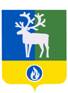 БЕЛОЯРСКИЙ РАЙОНХАНТЫ-МАНСИЙСКИЙ АВТОНОМНЫЙ ОКРУГ - ЮГРАДУМА БЕЛОЯРСКОГО РАЙОНАРЕШЕНИЕот                           2019                                                                                                       № О внесении изменения в решение Думы Белоярского района от 22 октября 2010 года № 84В соответствии с Налоговым кодексом Российской Федерации от 5 августа 2000 года № 117-ФЗ  Дума Белоярского района р е ш и л а : 1. Внести в решение Думы Белоярского района от 22 октября 2010 года № 84 «О земельном налоге на межселенной территории Белоярского района» изменение, изложив  абзац первый пункта 3 в следующей редакции:«3.  Установить на межселенной территории Белоярского района ставки земельного налога в зависимости от видов функционального (разрешенного) использования земельных участков в следующих размерах:».2. Опубликовать настоящее решение в газете «Белоярские вести. Официальный выпуск».3. Настоящее решение вступает в силу после его официального опубликования.Председатель Думы Белоярского района                                                                С.И.БулычевГлава Белоярского района                                                                                      С.П.Маненков